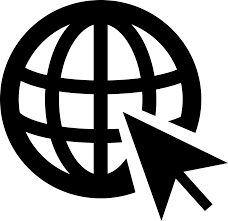 On a graffiti removal order you will do unpaid work removing graffiti. The law says you will get a graffiti removal order if you:are aged 12 and over when the offence happenedsay you are guilty or a court finds you guilty of a graffiti offence. The purpose of a graffiti removal order is to:give a consequence for graffiti offendingallow you to fix the harm you have caused to your communityhelp you understand how your graffiti offence has affected your community. You must do graffiti removal activities for the number of hours the court has ordered. You must finish all your graffiti removal activities in the time your graffiti removal order says.What it involves Your Youth Justice officer will arrange for you to do graffiti removal work at an approved agency. Your Youth Justice officer may have a youth worker supervise. The youth worker will support and help you. You may have to remove your own graffiti or do other work removing graffiti or cleaning up your neighbourhood.What to bring You might have to work outside. You will need a hat, sunglasses and sunscreen. Your supervisor will tell you what protective clothing and equipment you need. Special clothing or other protective equipment may be supplied by the agency or by the government. You must use it as directed. You must bring your own food and drink. You must not bringDo not bring:alcoholillegal drugsweaponsyour matesanything else your supervisor says you cannot bring.AttendanceYou must have a very good reason for not going to your graffiti removal activity. You must contact your Youth Justice officer and/or agency supervisor as soon as possible to tell them you cannot go. You must provide a medical certificate from your doctor if you get sick and cannot go. Your agency supervisor will tell your Youth Justice officer how many hours of graffiti removal you have done and if you are doing the work properly. RulesYou must report in person to your Youth Justice officer within one business day of the order being made unless the court says a longer time.You must do the graffiti removal activity that has been arranged properly. You must not break the law.You must tell your work supervisor any reasons you miss work, like being sick. You must follow all reasonable directions given by Youth Justice staff.You or your parent/carer must tell your Youth Justice officer about any changes in your life like change of address, school or work. You must do this within two business days of any change.You must get permission from a Youth Justice officer if you wish to leave Queensland while you have an order.Breaking the rulesYou must do your graffiti removal order as required or there may be consequences. Your Youth Justice officer will talk with you about this. You may be given a warning in writing.You must get back on track if you get a warning or you may have to go back to court. The court will decide if you are still allowed to do graffiti removal activities. The court may decide to give you another order.You must not commit more offences while on a graffiti removal order. The court may hold you in breach of your order. This means the court gave you rules to obey and you did not obey those rules. The court may give you further penalties. 